*This survey is intended to gather feedback from employees following an employer encounter event. It gathers employee perceptions on the organisation and impact of the event.Meaningful Encounter Feedback Employer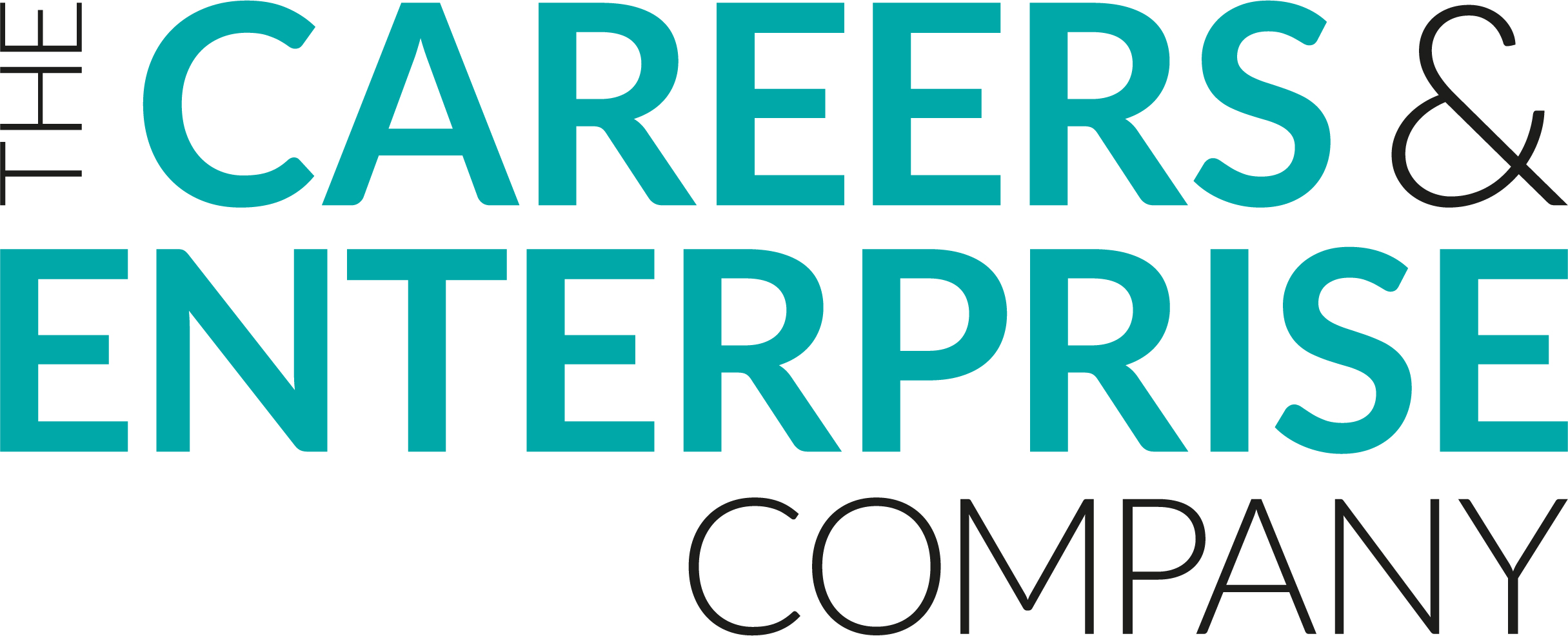 
Employer Name: Stockland Green School (Birmingham)Event Title: Organisation Name: To what extent do you agree with the following statements:Preparation & IntentPreparation & IntentPreparation & IntentPreparation & IntentPreparation & IntentI was well prepared for this eventI was well prepared for this eventI was well prepared for this eventI was well prepared for this eventI was well prepared for this eventStrongly agreeAgreeNeither Agree nor DisagreeDisagreeStrongly DisagreeI understood the purpose of this eventI understood the purpose of this eventI understood the purpose of this eventI understood the purpose of this eventI understood the purpose of this eventStrongly agreeAgreeNeither Agree nor DisagreeDisagreeStrongly DisagreeOrganisation and ImplementationOrganisation and ImplementationOrganisation and ImplementationOrganisation and ImplementationOrganisation and ImplementationSchool staff had been well prepared for the eventSchool staff had been well prepared for the eventSchool staff had been well prepared for the eventSchool staff had been well prepared for the eventSchool staff had been well prepared for the eventStrongly agreeAgreeNeither Agree nor DisagreeDisagreeStrongly DisagreeStudents were engaged in the eventStudents were engaged in the eventStudents were engaged in the eventStudents were engaged in the eventStudents were engaged in the eventStrongly agreeAgreeNeither Agree nor DisagreeDisagreeStrongly DisagreeStudents asked relevant questionsStudents asked relevant questionsStudents asked relevant questionsStudents asked relevant questionsStudents asked relevant questionsStrongly agreeAgreeNeither Agree nor DisagreeDisagreeStrongly DisagreeImpactImpactImpactImpactImpactThe event helped me understand the skills and experiences of young peopleThe event helped me understand the skills and experiences of young peopleThe event helped me understand the skills and experiences of young peopleThe event helped me understand the skills and experiences of young peopleThe event helped me understand the skills and experiences of young peopleStrongly agreeAgreeNeither Agree nor DisagreeDisagreeStrongly DisagreeI feel motivated following this event I feel motivated following this event I feel motivated following this event I feel motivated following this event I feel motivated following this event Strongly agreeAgreeNeither Agree nor DisagreeDisagreeStrongly DisagreeI intend to do more student engagement activities following this eventI intend to do more student engagement activities following this eventI intend to do more student engagement activities following this eventI intend to do more student engagement activities following this eventI intend to do more student engagement activities following this eventStrongly agreeAgreeNeither Agree nor DisagreeDisagreeStrongly DisagreeWhat worked well about this event?What worked well about this event?What worked well about this event?What worked well about this event?What worked well about this event?How could this event be even better?How could this event be even better?How could this event be even better?How could this event be even better?How could this event be even better?